  RESERVATION  FORM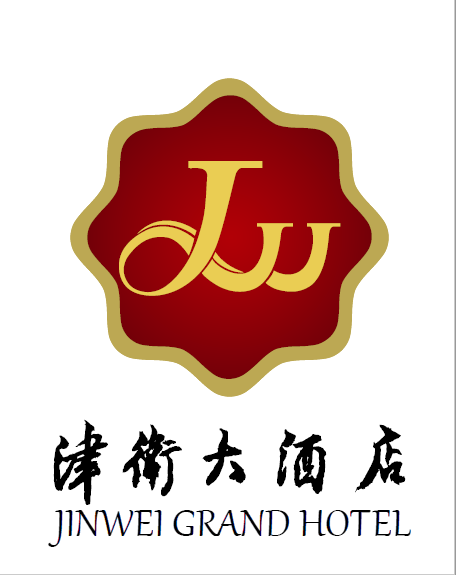 预订确认函JINWEI GRAND  HOTEL津卫大酒店ADD:NO.66DONGTINGRD.TIANJIN P.R. CHINA地址：天津市河西区洞庭路66号ARR GATE抵达日期：2022.8.XXGUEST NAME客人姓名：XXXTYPE/ROOMS客房种类/房间数 大床房（X间）标间（X间）FORM OF PAYMENT      付款方式：XX   SPECIAL  REQ特殊要求：         TEL联系电话：151 2246 7450        frank89106@vip.sina.comNEW新订房：√MODIFICATION改正订房：DEP DATE离店日期：2022.8.XXNATIONALITY国籍：中国ROOM RATE房间价格：360元/间天（含早）RES DATE预订日期：2022.08.00RESERVED BY预订人：  XXXX     APPROVED BY经手人：冯栩琛Please send your hotel reservation information with check in/out date, room type and contact phone number to frank89106@vip.sina.com and Cc cuily@tju.edu.cn and 3m-nano@cust.edu.cn at the same time. Then your information could be reserved. If you have any other questions about the accommodation, please don't hesitate to call Frank Feng at 151 2246 7450. Thank you for your cooperation.请将填好的酒店预订单发给酒店经理frank89106@vip.sina.com 并抄送到cuily@tju.edu.cn 及3m-nano@cust.edu.cn, 即可完成房间预订。如果有其他关于酒店住宿的问题，请拨打电话151 2246 7450联系冯经理。谢谢合作。It’s our pleasure to accept you reservation. The validity is just for the day you reserved.  If it has to be changed or cancelled, please notice us as soon as possible.Thank you本饭店已愉快地接受了您的订房。预订入住日期，当天有效。如您需要更改或取消该预订，请提早通知我方。多谢合作！